Squirrels Homework – 14.01.2022Maths 1. Tom has 12 sweets. Miss MacMillan eats 1. How many does he have left?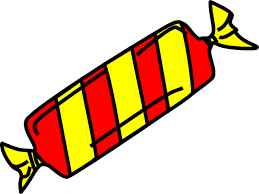 2. 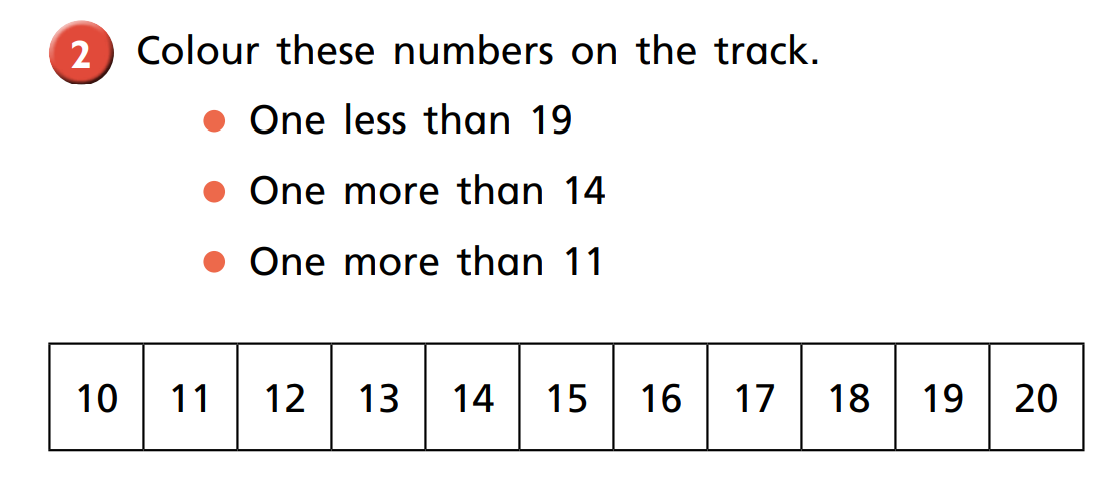 3. Ben and Mel have these oranges: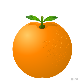 Ben: Mel:Who has the most? ______________                     is more than 	4. Fill in the ten frames to make each statement correct.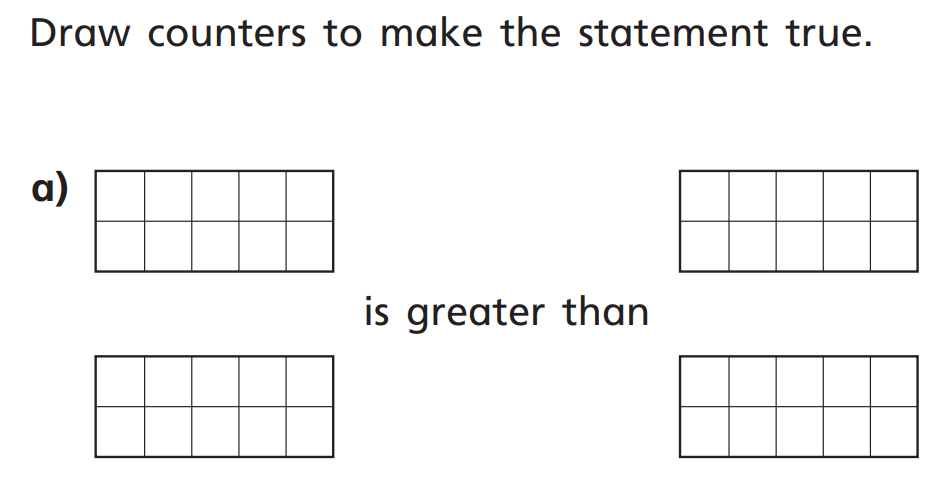 5. 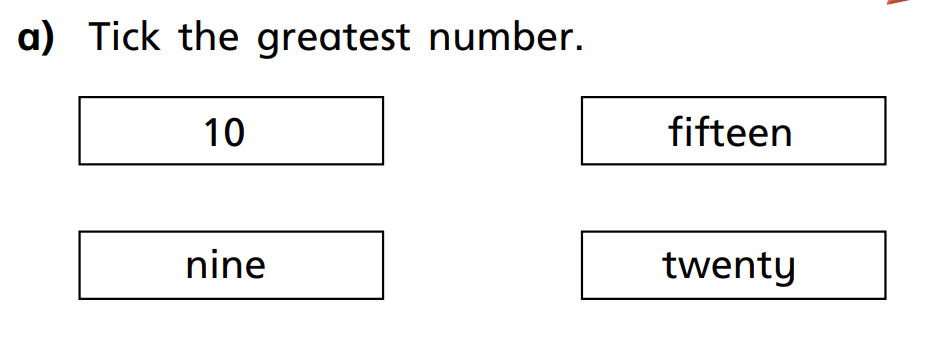 